Actividad nº 4: GENERALIDADES PREVENCIÓN DE RIESGOSBusca en internet  de Prevención de Riesgos Laborales y contesta a las siguientes cuestiones:Explica el artículo 1 de ¿Cuál es el objeto de ? ¿En qué artículo viene determinado?Explica cómo define  de Prevención de Riesgos Laborales los siguientes conceptos:Prevención RiesgoDaños derivados del trabajoCondición de trabajoACCIDENTES DE TRABAJOUtilizando el buscador dela página del Instituto Nacional de Seguridad y Salud en el Trabajo,  www.insht.es, encuentra diferentes definiciones de “accidente de trabajo”. ¿ Cuál es la definición legal de accidente de trabajo? ¿Qué accidentes no tienen la consideración de accidentes de trabajo?En la siguiente página se presentan de forma muy breve, los datos fundamentales de algunos casos reales que dieron lugar a demandas ante distintos tribunales, motivadas por el reconocimiento del carácter de la contingencia (común o profesional).Con la información que se os facilita, se debe decicir si el caso debió considerarse como accidente de trabajo, razonándolo debidamente, e indicando en cual de los supuestos, incluidos o excluidos de la definición legal de accidente de trabajo debe contemplerse cada caso. Presentar un ejemplo de cada uno de los supuestos, incluidos o excluidos, de la definición legal de accidente de trabajo.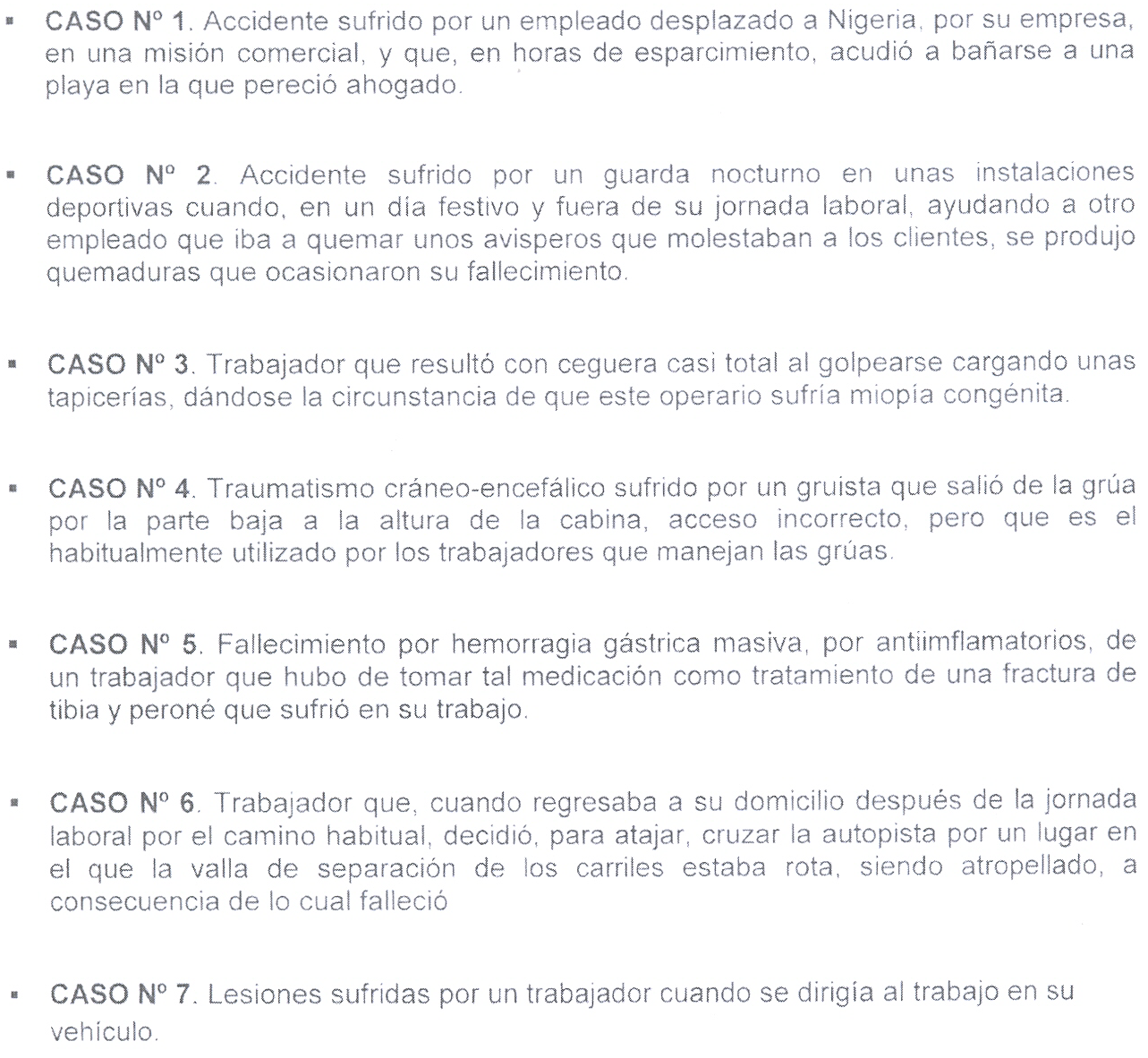 6.-En los supuestos planteados a continuación, se pide:Analizar las causas del accidente (teoría de la causalidad)Establecer si el accidente responde al modelo secuencial o al de concurrencia causal.Determinar los factores técnicos y humanos que dan lugar al accidente.Estudiar la influencia en el accidente de los actos inseguros (factor humano) y de las condiciones inseguras (factor técnico)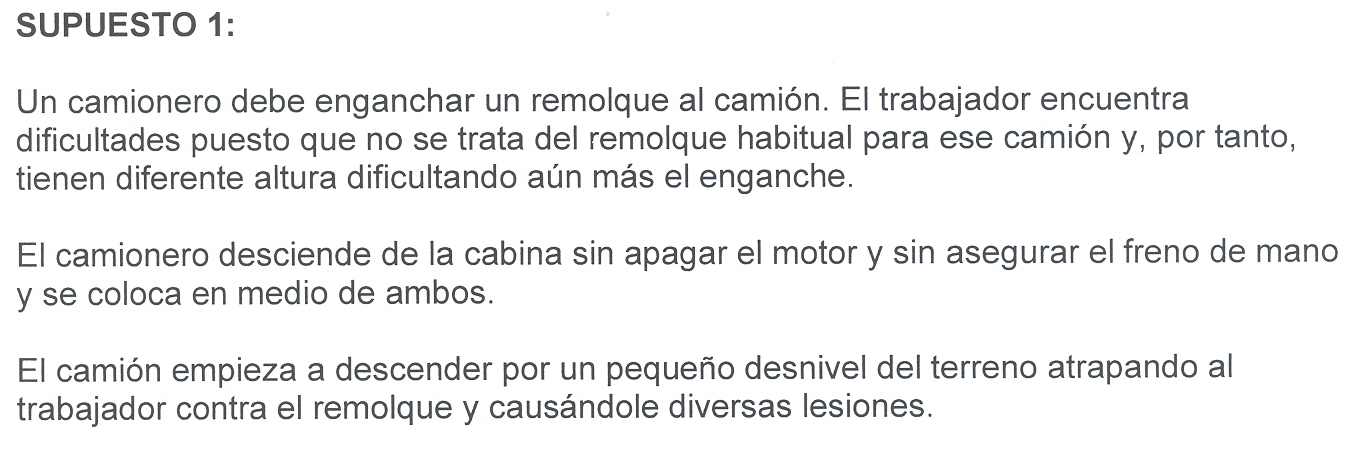 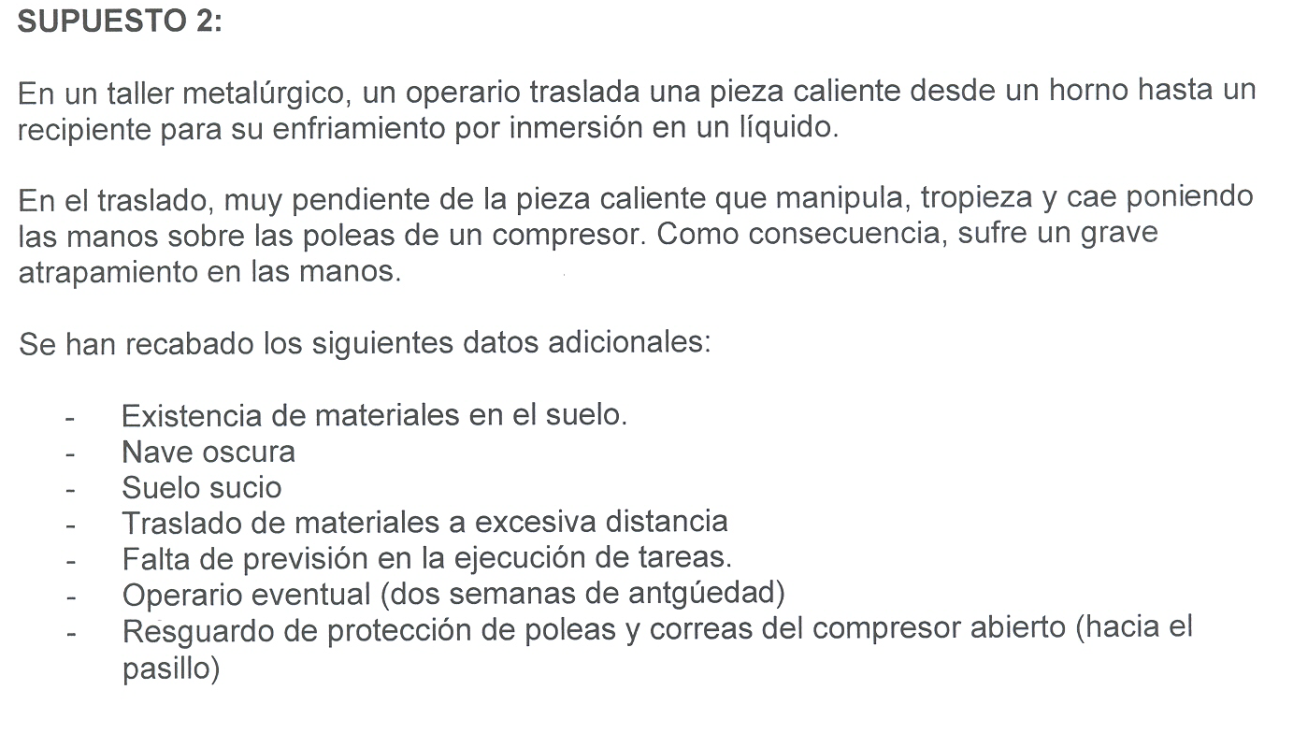 